Publicado en Zaragoza el 11/02/2020 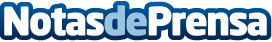 Por qué nunca debe faltar un video proyector en el salón de casa por proyector.euCon la llegada de las plataformas como Netflix o HBO a la sociedad actual, ha surgido la necesidad de disfrutar de las películas y series al máximo exponente, el mejor accesorio para disfrutar de las películas y series más recientes es un videoproyector. Los mejores modelos de proyectores están aquíDatos de contacto:Norberto609329039Nota de prensa publicada en: https://www.notasdeprensa.es/por-que-nunca-debe-faltar-un-video-proyector Categorias: Nacional Imágen y sonido Televisión y Radio Consumo Hogar Innovación Tecnológica http://www.notasdeprensa.es